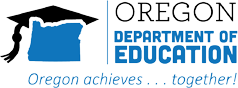 所有毕业生请做好准备从 2010 年开始，俄勒冈州在英语和数学上采用了更高的 K-12 标准，以确保所有学生在每年升学时能够具备足以在高中毕业后获得成功的学术知识和能力。我们对 2020-21 年的考试大纲进行了调整，以便能够更加可靠的预测出学生们的成绩，同时减少学生们花在考试上的时间。为什么参加考试很重要？因为没有哪项考试能够对您孩子的发展做出全面的判断，所以让您的孩子参加全州统考能够为教师和管理人员们就有效的教育方式，以及还需要哪些额外资源等方面，得到系统的资讯。您孩子的参与非常重要，能够确保学校和学区获得所需的资源，来帮助所有学生获得成功，特别是缺少关注的学生们。权利描述2020-21 年度全州统考通知俄勒冈州统一考试帮助找出需要额外帮助的学校和学区，以确保更多的学生们能够符合更高的标准挑战学生们的批判性思维，并将他们的知识用于实际问题中运用多种项目形式，以确保能够有多种方式来访问项目内容作为您孩子发展的缩影，并可以与其他信息一起参考，来了解您的孩子在学业上的强项和需求第 2655 号众议院法案允许家长和成年学生向就读学校提交学生的年度表格，从而选择退出一年一度的俄勒冈州英语和数学统考。学校应在考试开始前至少 30 天向家长提供 2020-21 的年度表格。请访问下列连接，了解更多有关第 2655 号众议院法案的内容：http://tinyurl.com/OR-HB2655.全州统考窗口期高中英语和数学总结考试2021 年 1 月 5 日 - 6 月 4 日3-8 年级英语和数学总结考试2021 年 3 月 4 日 - 6 月 4 日我的孩子会在什么时候参加考试？您的孩子将统一进行考试。您孩子的学校将在全州统考窗口期内确定您孩子参加考试的具体日期。敬请留意如果您有疑问或想要更多了解您该如何在英语和数学上为您的孩子提供支持，请与您孩子的老师或校长联系。这里还有一些额外的资源：http://tinyurl.com/ELARoadmap & http://tinyurl.com/MathRoadmap如需查看示范考试问题：https://tinyurl.com/ORPracticeTest如需了解更多有关您孩子的考试结果： http://tinyurl.com/ORTestResults